§2317.  Assistance and reimbursement -- Article VI1.  Efforts.  Each party state pledges to each other party state that it will employ its best efforts to eradicate or control, within the strictest practicable limits, any and all pests. It is recognized that performance of this responsibility involves:A.  Maintaining pest control and eradication activities of interstate significance by a party state at a level that would be reasonable for its own protection in the absence of this compact; and  [PL 2005, c. 147, §1 (NEW).]B.  Meeting emergency outbreaks or infestations of interstate significance to no less an extent than would have been done in the absence of this compact.  [PL 2005, c. 147, §1 (NEW).][PL 2005, c. 147, §1 (NEW).]2.  Requests.  Whenever a party state is threatened by a pest not present within its borders but present within another party state, or whenever a party state is undertaking or engaged in activities for the control or eradication of a pest or pests and finds that such activities are or would be impracticable or substantially more difficult because of the failure of another party state to cope with infestation or threatened infestation, that state may request the governing board to authorize expenditures from the insurance fund for eradication or control measures to be taken by one or more of the other party states at a level sufficient to prevent or to reduce, to the greatest practicable extent, infestation or reinfestation of the requesting state. Upon authorization of the expenditures, the responding state or states shall take or increase eradication or control measures as warranted. A responding state shall use money made available from the insurance fund expeditiously and efficiently to assist in affording the protection requested.[PL 2005, c. 147, §1 (NEW).]3.  Application.  In order to apply for expenditures from the insurance fund, a requesting state must submit the following in writing:A.  A detailed statement of the circumstances that occasion the request for invoking the compact;  [PL 2005, c. 147, §1 (NEW).]B.  Evidence that the pest for which eradication or control assistance is requested constitutes a danger to an agricultural or forest crop, product, tree, shrub, grass or other plant having a substantial value to the requesting state;  [PL 2005, c. 147, §1 (NEW).]C.  A statement of the extent of the present and projected program of the requesting state and its subdivisions, including full information as to the legal authority for the conduct of the program or programs and the expenditures being made or budgeted therefor, in connection with the eradication, control or prevention of introduction of the pest concerned;  [PL 2005, c. 147, §1 (NEW).]D.  Proof that the expenditures being made or budgeted as detailed in paragraph C do not constitute a reduction of the effort for the control or eradication of the pest concerned or, if there is a reduction, the reasons that the level of the program detailed in paragraph C constitutes a normal level of pest control activity;  [PL 2005, c. 147, §1 (NEW).]E.  A declaration as to whether, to the best of the requesting state's knowledge and belief, the conditions that in its view occasion the invoking of the compact in the particular instance can be abated by a program undertaken with the aid of money from the insurance fund in one year or less, or whether the request is for an installment in a program that is likely to continue for a longer period of time; and  [PL 2005, c. 147, §1 (NEW).]F.  Any other information as the governing board requires consistent with this compact.  [PL 2005, c. 147, §1 (NEW).][PL 2005, c. 147, §1 (NEW).]4.  Notice of meeting.  The governing board or executive committee shall give due notice of any meeting at which an application for assistance from the insurance fund is to be considered. The notice must be given to the compact administrator of each party state and to any other officers and agencies designated by the laws of the party states. The requesting state and any other party state are entitled to be represented and to present evidence and arguments at the meeting.[PL 2005, c. 147, §1 (NEW).]5.  Support.  Upon the submission required by subsection 3 and any other information it has or acquires, and upon determining that an expenditure of funds is within the purposes of this compact and justified thereby, the governing board or executive committee shall authorize support of the program. The governing board or the executive committee may meet at any time or place for the purpose of receiving and considering an application. All determinations of the governing board or executive committee with respect to an application, together with the reasons therefor, must be recorded and subscribed in such a manner as to show and preserve the votes of the individual members.[PL 2005, c. 147, §1 (NEW).]6.  Review.  A requesting state that is dissatisfied with a determination of the executive committee, upon notice in writing given within 20 days of the determination with which it is dissatisfied, is entitled to receive a review at the next meeting of the governing board. Determinations of the executive committee are reviewable only by the governing board at one of its regular meetings or at a special meeting held in such a manner as the governing board may authorize.[PL 2005, c. 147, §1 (NEW).]7.  Claims.  Responding states required to undertake or increase measures pursuant to this compact may receive money from the insurance fund either at the time or times when the state incurs expenditures on account of the measures or as reimbursement for expenses incurred and chargeable to the insurance fund. The governing board shall adopt and from time to time may amend or revise procedures for submission of claims and for payment thereof.[PL 2005, c. 147, §1 (NEW).]8.  Federal Government assistance.  Before authorizing the expenditure of money from the insurance fund pursuant to an application of a requesting state, the governing board shall ascertain the extent and nature of any timely assistance or participation that may be available from the Federal Government and shall request assistance and participation from the appropriate agency or agencies of the Federal Government.[PL 2005, c. 147, §1 (NEW).]9.  Memorandum of understanding.  The governing board may negotiate and execute a memorandum of understanding or other appropriate instrument defining the extent and degree of assistance or participation between and among the insurance fund, cooperating federal agencies, states and any other entities concerned.[PL 2005, c. 147, §1 (NEW).]SECTION HISTORYPL 2005, c. 147, §1 (NEW). The State of Maine claims a copyright in its codified statutes. If you intend to republish this material, we require that you include the following disclaimer in your publication:All copyrights and other rights to statutory text are reserved by the State of Maine. The text included in this publication reflects changes made through the First Regular and First Special Session of the 131st Maine Legislature and is current through November 1, 2023
                    . The text is subject to change without notice. It is a version that has not been officially certified by the Secretary of State. Refer to the Maine Revised Statutes Annotated and supplements for certified text.
                The Office of the Revisor of Statutes also requests that you send us one copy of any statutory publication you may produce. Our goal is not to restrict publishing activity, but to keep track of who is publishing what, to identify any needless duplication and to preserve the State's copyright rights.PLEASE NOTE: The Revisor's Office cannot perform research for or provide legal advice or interpretation of Maine law to the public. If you need legal assistance, please contact a qualified attorney.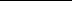 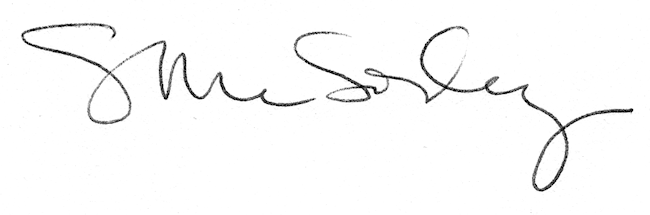 